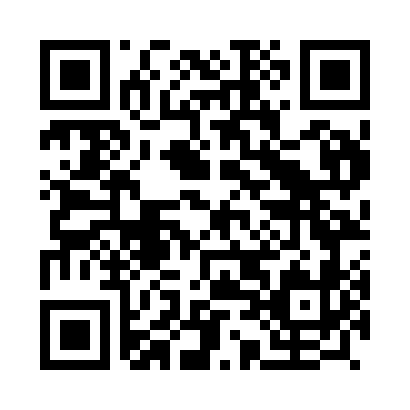 Prayer times for Fonte Cova, PortugalWed 1 May 2024 - Fri 31 May 2024High Latitude Method: Angle Based RulePrayer Calculation Method: Muslim World LeagueAsar Calculation Method: HanafiPrayer times provided by https://www.salahtimes.comDateDayFajrSunriseDhuhrAsrMaghribIsha1Wed4:526:351:326:278:3010:072Thu4:506:341:326:288:3110:093Fri4:486:331:326:288:3210:104Sat4:476:311:326:298:3310:125Sun4:456:301:326:308:3410:136Mon4:436:291:326:308:3510:157Tue4:426:281:326:318:3610:168Wed4:406:271:326:318:3710:179Thu4:386:261:326:328:3810:1910Fri4:376:251:326:328:3910:2011Sat4:356:241:326:338:4010:2212Sun4:346:231:326:338:4110:2313Mon4:326:221:326:348:4210:2514Tue4:316:211:326:358:4310:2615Wed4:296:201:326:358:4410:2716Thu4:286:191:326:368:4510:2917Fri4:276:181:326:368:4610:3018Sat4:256:171:326:378:4710:3219Sun4:246:171:326:378:4810:3320Mon4:236:161:326:388:4910:3421Tue4:216:151:326:388:4910:3622Wed4:206:141:326:398:5010:3723Thu4:196:141:326:398:5110:3824Fri4:186:131:326:408:5210:4025Sat4:176:121:326:408:5310:4126Sun4:166:121:336:418:5410:4227Mon4:156:111:336:418:5510:4328Tue4:146:111:336:428:5510:4429Wed4:136:101:336:428:5610:4630Thu4:126:101:336:428:5710:4731Fri4:116:091:336:438:5810:48